EXISTING SEWAGE AND/OR PRIVATE WATER SYSTEM EVALUATION APPLICATION	TEST REQUESTED: ___SEWAGE($150) ___ WATER($100)  ADDITIONAL DATA REQUESTED ___LEAD ___NITRATE   PROPERTY ADDRESS:_____________________________ Parcel ID________________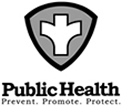 CITY_______________________ STATE_____________  TOWNSHIP_______________OWNER’S NAME____________________ OWNER’S PHONE______________MAILING ADDRESS:_________________________________________________OWNER’S EMAIL_______________________BUYER’S NAME__________________________ BUYERS PHONE_____________MAILING ADDRESS___________________________________________________BUYER’S EMAIL___________________________________________PLACE A CHECK NEXT TO THE PERSON RESPONSIBLE FOR PROVIDING ACCESS TO THE PROPERTYYEAR OF HOME CONSTRUCTION_____________ NUMBER OF BEDROOMS______PROPERTY HAS:  ____HOME SEWAGE TREATMENT SYSTEM ___SEWER		       _____PRIVATE WATER (WELL, CISTERN)      ____PUBLIC WATERThe fee for inspection must accompany this form.  Forms submitted without fee will be returned.In order to have a complete inspection of the Sewage Treatment system the following must occur:The septic tank lids and all D-boxes must be easily accessible.The septic tank(s) must not be pumped within 60 days of the inspectionWater and power must be available to the property to perform the testIn order to have a complete inspection of the Private Water System the following must occur:Power must be on and the system must be operableIf the water system has been chlorinated prior to sampling, the water system must be free of chlorine for at least 48 hours prior to obtaining the sample.If sampling include lead testing , NO water may be run in the house for at least 8 hours prior to obtaining the lead sample.THE OPINION GIVEN IS RENDERED WITHOUT KNOWLEDGE OF SOME OF THE INDIVIDUAL PARTS OF THE SYSTEM BEING EVAUATED AND ONLY APPLIES TO THE DATE AND TIME THE OPINION IS MADE.  THEREFORM, THIS OPINION DOES NOT GAURANTEE THE FUTURE PERFORMANCE OF THE SYSTEM(S) BEING EVALUATED. THE WATER TEST DO NOT ASSESS THE CHEMICAL QUALITYOF THE WATER, OTHER THAN WHAT IS LISTED